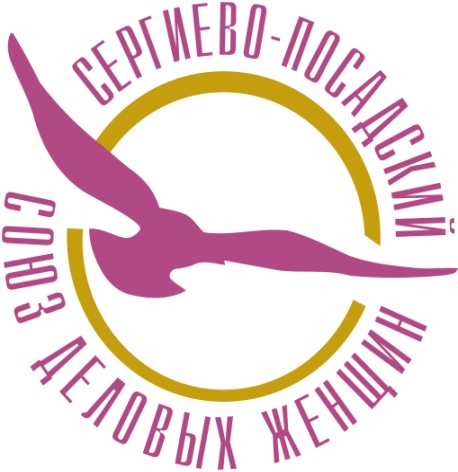 Принята на Учредительном собрании женщин17 января 2018 года.Утверждена в новой редакции на V общем собрании Общественной организации «Союз деловых женщин Сергиево-Посадского района»5  марта 2020г.ОБЩЕСТВЕННАЯ ОРГАНИЗАЦИЯ«СЕРГИЕВО-ПОСАДСКИЙ СОЮЗ ДЕЛОВЫХ ЖЕНЩИН»КОНЦЕПЦИЯСергиев Посад 2020г.                                     ОБЩЕСТВЕННАЯ ОРГАНИЗАЦИЯ «СЕРГИЕВО-ПОСАДСКИЙ СОЮЗ ДЕЛОВЫХ ЖЕНЩИН»Является:Отделением ОБЩЕРОССИЙСКОЙ ОБЩЕСТВЕННО-ГОСУДАРСТВЕННОЙ ОРГАНИЗАЦИИ «СОЮЗ ЖЕНЩИН РОССИИ»Отделением ОБЩЕРОССИЙСКОЙ ОБЩЕСТВЕННОЙ ОРГАНИЗАЦИИ          «ЖЕНЩИНЫ БИЗНЕСА»Отделением ОБЩЕРОССИЙСКОЙ «АССАМБЛЕИ ЖЕНЩИН РУКОВОДИТЕЛЕЙ»Отделением «ВСЕРОССИЙСКОГО ОБЩЕСТВА ОХРАНЫ ПРИРОДЫ»«Мы объединяемся для представления интересов женщин в административных кругах, государственных структурах, для обмена опытом – будем учиться у успешных женщин, поддерживать друг друга, защищать интересы наших детей, вместе отдыхать и делиться знаниями, искать партнеров и инвесторов. Дорогие Подруги помните, что никто не в состоянии сделать нас сильнее, кроме нас самих».                                                                                     Председатель ОО СП СДЖ                                                                                     Валентина УстименкоНаш девиз:НАША СИЛА - В ЕДИНСТВЕНАШЕ БОГАТСТВО – В МНОГООБРАЗИИЦели и задачи Союза направлены на улучшение качества жизни женщин, повышение статуса женщин в обществе, ликвидации всех форм дискриминации в отношении женщин, гуманизацию политики в отношении семьи, женщин и детей, а также строительство сильной, стабильной, нравственно здоровой и процветающей России.Свою деятельность Союз осуществляет в рамках Программы «Равенство. Развитие. Мир в XXI веке».Программа включает в себя 7 направлений деятельности:Крепкая семья – стабильное государствоОсновные цели: укрепление института и статуса семьи, защита прав семьи и повышение ответственности государства, общества, общественных организаций, самих родителей за воспитание и благополучие детей. Укрепление института и статуса семьи, поддержка традиционных семейных ценностей, а также защита материнства и детства.За обеспечение устойчивого развития и социальной безопасностиОсновные цели: участие в реализации Национальной стратегии  действий в интересах женщин, содействие интеграции женщин в процессы современного развития и продвижение женского предпринимательства, расширение социальных прав и возможностей женщин и семей.За гарантированное равенство прав и возможностей мужчин и женщинОсновные цели: поддержка реализации Конвенции о ликвидации всех форм дискриминации в отношении женщин, принятой ООН, создание условий для улучшения положения женщин, содействие расширению участия женщин в политической жизни и в принятии решений. А также ведение проекта «Школа гражданской активности» для подготовки и становления женщин лидеров.Духовность. Культура. Здоровый образ жизниОсновные цели: сохранение и развитие единого культурного пространства, укрепление связи поколений и духовно – нравственных основ, воспитание патриотизма и содействие социальной активности в сфере сохранения народного и семейного творчества.Передовая практика. Новые идеи. Позитивные действияОсновные цели: изучение положительного опыта и социально - значимых проектов Советов женщин, продвижение позитивных практик, укрепление взаимодействия с органами власти и другими институтами гражданского общества в реализации социально - значимых проектов.Женщины за возрождение селаОсновные цели: привлечение внимания органов власти и общества к положению сельских женщин и их семей, совместное определение оптимальных путей решения наиболее острых проблем села, а также содействие устойчивому развитию села и улучшению качества жизни сельской семьи.За мир, международное сотрудничество и дружбуОсновные цели: осуществление международных контактов, широкий диалог с международной женской общественностью, участие в международных форумах и конференциях по повышению статуса женщины в обществе, а также содействие развитию народной дипломатии и формированию за рубежом позитивного образа России.Общие положения Кто может стать членом общественной организаций «Сергиево – Посадский союз деловых женщин»? Членом Организации могут стать женщины, граждане Российской Федерации, являющиеся предпринимателями, владельцами и совладельцами собственного дела: предприятий и организаций, вне зависимости от форм собственности (Согласно 23 ГК), а так же иные граждане Российской Федерации, достигшие восемнадцатилетнего возраста, разделяющие цели Организации и заинтересованные в совместном их достижении, соблюдающие ее Устав, принимающие участие в деятельности Организации и уплачивающие членские взносы. Общее собрание - Высший руководящий орган ОО «Сергиево-Посадский союз деловых женщин» (СП СДЖ)Совет - Постоянно действующий орган СП СДЖ Председатель - Единоличный исполнительный орган ОО «Сергиево-Посадский союз деловых женщин»ПРИНЦИПЫ ДЕЯТЕЛЬНОСТИ ОРГАНИЗАЦИИДОБРОВОЛЬНОСТЬ, КОММУНИКАБЕЛЬНОСТЬ, АКТИВНОСТЬ, ИНИЦИАТИВНОСТЬ, ДОБРОЖЕЛАТЕЛЬНОСТЬ, КОРРЕКТНОСТЬ, УВАЖЕНИЕ ДОСТОИНСТВА, ТЕРПИМОСТЬ, КОНФЕДИЦИАЛЬНОСТЬ.ЧЛЕНЫ ОРГАНИЗАЦИИ СОХРАНЯЮТ СВОЮ САМОСТОЯТЕЛЬНОСТЬ.ОСНОВНЫЕ ЦЕЛИ ОРГАНИЗАЦИИОБЪЕДИНЕНИЕ ЖЕНЩИН - ЧЛЕНОВ ОБЩЕСТВЕННОЙ ОРГАНИЗАЦИИ «СЕРГИЕВО-ПОСАДСКИЙ СОЮЗ ДЕЛОВЫХ ЖЕНЩИН», ЭФФЕКТИВНО УЧАСТВУЮЩИХ В ОБЩЕСТВЕННО-ПОЛИТИЧЕСКОЙ  И КУЛЬТУРНОЙ ЖИЗНИ И ИМЕЮЩИХ АКТИВНУЮ ЖИЗНЕННУЮ ПОЗИЦИЮ.ОРГАНИЗАЦИЯ ИНФОРМАЦИОННОГО ОБМЕНА ПО ИНТЕРЕСУЮЩИМ   ВОПРОСАМ ЧЛЕНОВ ОРГАНИЗАЦИИ,  ОБМЕНА ОПЫТОМ И ОКАЗАНИЕ ВЗАИМОПОМОЩИ.ПОВЫШЕНИЕ СТАТУСА ДЕЛОВЫХ ЖЕНЩИН, ПОДДЕРЖКА И ПРОДВИЖЕНИЕ ЖЕНЩИН В БИЗНЕС – СООБЩЕСТВЕ, И В ПОЛИТИЧЕСКОЙ ДЕЯТЕЛЬНОСТИ.       ЗАДАЧИ ОРГАНИЗАЦИИПРОВОДИТЬ РЕГУЛЯРНЫЕ ВСТРЕЧИ ЧЛЕНОВ СОЮЗА С ЦЕЛЬЮ ИНФОРМАЦИОННОГО ОБМЕНА, ДЕЛОВОГО ОБМЕНА, ПО ВОПРОСАМ, ИНТЕРЕСУЮЩИМ ДЕЛОВЫХ ЖЕНЩИН, А ТАКЖЕ ПО ВОПРОСАМ СПОСОБСТВУЮЩИМ СОВЕРШЕНСТВОВАНИЮ ИХ ЗДОРОВЬЯ, ВНЕШНЕГО ОБЛИКА И МОРАЛЬНОГО САМОЧУСТВИЯ.РАЗРАБАТЫВАТЬ И ОРГАНИЗОВЫВАТЬ РЕАЛИЗАЦИЮ СОВМЕСТНЫХ ПРОЕКТОВ НАПРАВЛЕННЫХ НА РАЗВИТИЕ ЧЛЕНОВ ОРГАНИЗАЦИИ И РАЗВИТИЕ СОЮЗА  ДЕЛОВЫХ ЖЕНЩИН.ОСУЩЕСТВЛЯТЬ СОТРУДНИЧЕСТВО С  ОБЩЕСТВЕННЫМИ, НАУЧНО-ОБРАЗОВАТЕЛЬНЫМИ И ПРОЧИМИ ОРГАНИЗАЦИЯМИ, КАК В РОССИИ, ТАК И ЗА РУБЕЖОМ.ПРАВА ЧЛЕНОВ ОРГАНИЗАЦИИУЧАСТВОВАТЬ В ОРГАНИЗАЦИИ  МЕРОПРИЯТИЙ,     ПРОВОДИМЫХ  СОЮЗОМ ДЕЛОВЫХ ЖЕНЩИН.ОБРАЩАТЬСЯ К РУКОВОДСТВУ И ЧЛЕНАМ ОРГАНИЗАЦИИ ЗА ПОДДЕРЖКОЙ В РЕШЕНИИ ВОПРОСОВ, КАСАЮЩИХСЯ ЛИЧНЫХ ПРАВ И ИНТЕРЕСОВ.ПРИНИМАТЬ УЧАСТИЕ В РАБОТЕ ОРГАНИЗАЦИИ С ПРАВОМ ГОЛОСА.ВЫСТУПАТЬ С НОВЫМИ ИНТЕРЕСНЫМИ ПРЕДЛОЖЕНИЯМИ РАЗВИТИЯ  ОБЩЕСТВЕННОЙ ОРГАНИЗАЦИИ «СЕРГИЕВО-ПОСАДСКИЙ СОЮЗ ДЕЛОВЫХ ЖЕНЩИН».ОБЯЗАННОСТИ ЧЛЕНОВ ОРГАНИЗАЦИИАКТИВНО СОДЕЙСТВОВАТЬ ВЫПОЛНЕНИЮ ЦЕЛЕЙ И ЗАДАЧ ОРГАНИЗАЦИИ.УПЛАЧИВАТЬ  ЧЛЕНСКИЕ ВЗНОСЫ В ОБЩЕСТВЕННУЮ ОРГАНИЗАЦИЮ «СЕРГИЕВО-ПОСАДСКИЙ СОЮЗ ДЕЛОВЫХ ЖЕНЩИН».ВЫПОЛНЯТЬ ЗАДАНИЯ И ПОРУЧЕНИЯ ОРГАНИЗАЦИИ, ПРИНЯТЫЕ НА СЕБЯ ДОБРОВОЛЬНО.КОНТАКТЫ Председатель: Валентина Тимофеевна Устименко, кандидат  педагогических наук,Вице-президент Союза «Торгово-промышленная палатаСергиево-Посадского района», Моб. +7(915) 130-97- 65,Email: ustival@mail.ruЗаместители председателя: Таисия Ильинична Лучкова, тел.+7(915)289-43-43Светлана Владимировна Миронова, тел. +7 (903) 560-35-80            Сайты: www.ladyspo.ruwww.ticspo.ru